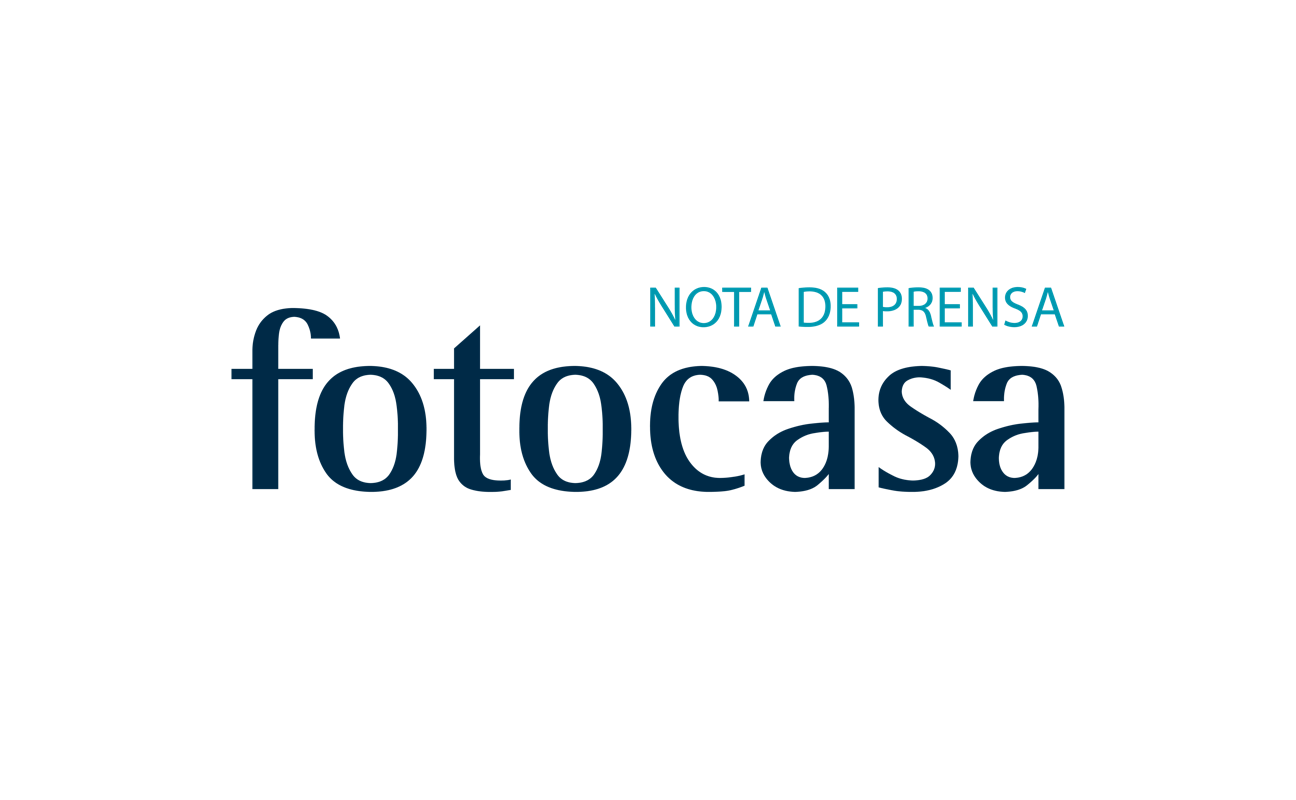 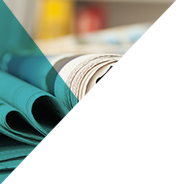 MAYO: PRECIO DE LA VIVIENDA EN VENTAEl precio de la vivienda de segunda mano sube un 0,3% en mayoA nivel interanual el precio sube un 3,7%El precio sube en cinco comunidades autónomasEl precio de la vivienda de segunda mano se sitúa en 1.680 €/m2 en mayo16 provincias incrementan el precio en el mes de mayoMadrid, 6 de junio de 2017El precio medio de la vivienda de segunda mano en España se sitúa en mayo en 1.680 €/m2 y registra un incremento mensual del -0,3%, según datos del portal inmobiliario fotocasa. Este incremento muestra, un mes más, que el precio de la vivienda de segunda mano se está estabilizando y que estamos dejando atrás las grandes caídas de precios a las que hemos asistido estos últimos años. Respecto a la variación interanual, el precio a mayo de 2017 sube un 3,7% y sigue con la tónica de los últimos meses en cuanto a variaciones interanuales positivas. De hecho, este es el octavo mes consecutivo de incrementos interanuales en el precio de la vivienda de segunda mano. Además, la variación registrada este mes (3,7%) es la más alta desde junio de 2007, cuando el precio interanual subió un 4,7%.“La vivienda vuelve a despertar interés, sobre todo a inversores, pero también a particulares que perciben que los precios ya no van a caer mucho más. La vuelta del crédito y cierta mejoría en la situación económica y el empleo también ayudan. Pero no hay que olvidar que venimos de muy abajo y que los fuertes incrementos que estamos registrando los lideran comunidades como Madrid y Cataluña y los principales destinos turísticos. El mercado se está normalizando después del fuerte ajuste que ha sufrido”, asegura Beatriz Toribio, responsable de Estudios de fotocasa.El precio medio de la vivienda de segunda mano en España acumula una caída de -43,1% desde que registrara su máximo histórico en abril de 2007 con 2.952 €/m2. En este sentido, 12 comunidades autónomas cuentan con caídas superiores al -40% desde que alcanzaron el precio máximo hace nueve años. Así, la Rioja es la comunidad que más ha visto caer el precio (-57,3%), seguida de Navarra (-53,1%), Castilla-La Mancha (-51,9%), Aragón (-51,7%), Murcia (-50,3%), Asturias (-47,1%), Comunitat Valenciana (-46,5%), Cataluña (-43,4%), Madrid (-42,6%), Cantabria (-42,6%), Extremadura (-41,8%) y Andalucía (-40,4%).Ranking del precio medio de la vivienda por CC.AAEl precio se incrementa en cinco comunidades autónomasDe las 17 comunidades autónomas, en mayo el precio medio de la vivienda de segunda mano sube en cinco de ellas. El incremento más acusado se produce en Baleares (1,2%), seguido de Madrid (0,8%) y País Vasco, Castilla-La Mancha y Andalucía, que incrementan un 0,1% respecto al mes de abril. En el otro extremo, La Rioja (-1,4%) y Galicia y Navarra, ambos caen un -0,9%, son las comunidades que más ven caer los precios en el mes de mayo. En cuanto a los precios, el País Vasco sigue siendo la comunidad más cara de España, con un precio medio de 2.713 €/m2, seguida de Madrid (2.280 €/m2) y Cataluña (2.188 €/m2). Por el contrario, Castilla-La Mancha (1.065 €/m2), Extremadura (1.096 €/m2) y Murcia (1.141 €/m2) son las comunidades con los precios de la vivienda de segunda mano más asequibles.16 provincias incrementan el precioEn cuanto a la evolución del precio de la vivienda por provincias, en 16 de ellas se registran subidas de precios en términos mensuales, con incrementos que van del 1,8% de Guadalajara al 0,1% de Ourense. Por el contrario, los precios caen en 29 provincias, en concreto entre un -2,3% de Ávila y el -0,1% de Valencia, Albacete,  Santa Cruz de Tenerife, Las Palmas y Tarragona.Del total de los 810 municipios de España analizados por fotocasa, en 430 municipios el precio de la vivienda sube en el mes de mayo, en 21 municipios los precios permanecen estables y en 359 se registran descensos en el precio. El municipio con el precio de la vivienda de segunda mano más elevado es Zarautz (4.638 €/m2). Por su parte, Aranzueque, en Guadalajara es la población española más barata, con un precio medio de 423 €/m2.Incrementa el precio en 17 distritos de Madrid y en nueve de BarcelonaEl índice inmobiliario de fotocasa también analiza los distritos de Madrid y Barcelona. De los 21 distritos analizados por fotocasa en Madrid, 17 de ellos registran aumentos del precio en el mes de mayo. El distrito madrileño de Ciudad Lineal es el distrito que registra un precio más alto (3,4%), le siguen Retiro (3,0%) y Moratalaz, que sube un 2,8%. Por el contrario, Vicálvaro es el distrito que registra el descenso más acusad0 en el mes de mayo, en concreto lo hace un -0,5%. En cuanto a los distritos con mayor y menor precio, Salamanca es el distrito más caro de la capital para comprar una vivienda con un precio de 4.648 €/m2. Le siguen Chamberí (4.519 €/m2), Chamartín (4.359 €/m2), y Centro (4.064 €/m2). En el lado opuesto, Villaverde es el distrito más económico para adquirir una vivienda de segunda mano, con un precio medio de 1.492€/m2.De los 10 distritos analizados por fotocasa en Barcelona, nueve de ellos registran aumentos del precio en el mes de mayo. El distrito de Sants - Montjuïc es el distrito que registra un incremento más alto (3,0%), le siguen Ciutat Vella y Sant Andreu con un 2,8% y un 2,7% respectivamente. Por el contrario, Sarrià - Sant Gervasi es el distrito que registra el descenso más acusad0 en el mes de mayo, en concreto lo hace un -3,4%. En cuanto a los distritos con mayor y menor precio, Les Corts es el distrito más caro de la capital para comprar una vivienda con un precio de 5.165 €/m2. Le siguen Sarrià-Sant Gervasi (5.109 €/m2) y Eixample (5.065 €/m2). En el lado opuesto, Nou Barris es el distrito catalán más económico para adquirir una vivienda de segunda mano, con un precio medio de 2.133€/m2.Sobre fotocasaPortal inmobiliario que dispone de la mayor oferta del mercado, tanto inmuebles de segunda mano como promociones de obra nueva y alquiler. Cada mes genera un tráfico de 20 millones de visitas al mes (62% a través de dispositivos móviles) y 650 millones de páginas vistas y cada día la visitan un promedio de 493.000 usuarios únicos. Mensualmente elabora el índice inmobiliario fotocasa, un informe de referencia sobre la evolución del precio medio de la vivienda en España, tanto en venta como en alquiler. Fotocasa pertenece a Schibsted Spain, la compañía de anuncios clasificados y de ofertas de empleo más grande y diversificada del país. Además de gestionar el portal inmobiliario fotocasa, cuenta con los siguientes portales de referencia: vibbo, infojobs.net, habitaclia, coches.net, motos.net y milanuncios. Schibsted Spain forma parte del grupo internacional de origen noruego Schibsted Media Group, que está presente en más de 30 países y cuenta con 6.800 empleados. Más información en la web de Schibsted Media Group.Departamento de Comunicación de fotocasaAnaïs López
Tlf.: 93 576 56 79 
Móvil: 620 66 29 26
comunicacion@fotocasa.es 
http://prensa.fotocasa.es 
twitter: @fotocasa